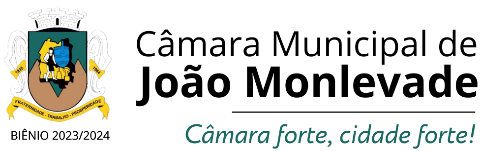 PAUTA DA 126ª REUNIÃO ORDINÁRIA EM 20 DE DEZEMBRO DE 2023.I - ATA.II - CORRESPONDÊNCIAS RECEBIDAS:- Ofícios nºs. 146 e 147, do Assessor de Governo Interino senhor José Gomes de Araújo Filho, encaminhando Decretos emanados pelo Executivo e Lei Sancionada. III - CORRESPONDÊNCIAS EXPEDIDAS:- Ofícios nºs. 346 ao 351, expressando aos Familiares, as condolências desta Casa Legislativa por ocasião dos falecimentos dos senhores(as) Hélcio Antônio de Araújo, Edevirgem R. Nonata Papa, Antônio Carlos Alves, Edilamar Estylita Batista, Gladston Ferreira Vieira e José Josafá Martins;- Ofícios nºs. 352 ao 354, enviados ao Prefeito Municipal senhor Laércio Ribeiro, encaminhando o expediente deliberado na Sessão Ordinária realizada em 13 de dezembro de 2023, sendo: - para providências: - Indicações nºs: - 1.230 ao 1.242 e 1.288 ao 1.290, do vereador Pastor Lieberth; - 1.243 ao 1.247 e 1.269 ao 1.273, do vereador Tonhão; - 1.249 e 1.250, do vereador Vanderlei Miranda; - 1.251 ao 1.256 e 1.285 ao 1.287, do vereador Gustavo Maciel; - 1.254, 1.255, 1.262, 1.264 e 1.291, do vereador Revetrie; - 1.257 ao 1.261 e 1.277 ao 1.279, do vereador Fernando Linhares; - 1.263, 1.268 e 1.292 ao 1.296, do vereador Rael Alves; - 1.265, 1.275 e 1.276, do vereador Thiago Titó; - 1.266, 1.280 e 1.281, do vereador Doró; - 1.267, do vereador Dr. Presunto; - 1.282 ao 1.284, do vereador Bruno Braga; - Requerimentos nºs: - 99 e 100/2023, do vereador Tonhão; - para sanções: -  Proposições de Lei nºs: - 1.386/2023, dos vereadores Tonhão e Gustavo Maciel; - 1.397 e 1.421/2023, do Executivo; - 1.402/2023, do vereador Gustavo Prandini; - 1.405/2023, da Mesa Diretora; e 1.422/2023, do vereador Tonhão.IV - ORDEM DO DIA (PROJETOS PARA VOTAÇÃO):REDAÇÃO FINAL:- SUBSTITUTIVO AO PROJETO DE LEI Nº 1.335/2023, apresentado pelos vereadores Gustavo Henrique Prandini de Assis, Vanderlei Cardoso Miranda, Percival Geraldo Marciano Machado, Gustavo José Dias Maciel, Revetrie Silva Teixeira e Marco Zalém Rita, que Dispõe sobre a Política Municipal de fornecimento e uso, no âmbito do SUS, de medicamentos prescritos à base da planta cannabis, que contenham em sua fórmula as substâncias Canabidiol (CBD) e/ou Tetrahidrocanabinol (THC),  e dá outras providências;- PROJETO DE LEI Nº 1.410/2023, de iniciativa do vereador Belmar Lacerda Silva Diniz, que Institui no Calendário Oficial do Município o ‘Dia da Luta Operária de João Monlevade’, a ser comemorado anualmente no dia 8 de agosto; - PROJETO DE LEI Nº 1.417/2023, de iniciativa do vereador Revetrie Silva Teixeira, que Institui o “Dia de Conscientização da Saúde”, no município de João Monlevade e dá outras providências;- PROJETO DE LEI Nº 1.423/2023, de iniciativa do vereador Fernando Linhares Pereira, que Altera o art. 2° da Lei n° 2.034, de 28 de junho de 2013, que dispõe sobre o recolhimento de veículos abandonados nas vias públicas da cidade, e dá outras providências. SEGUNDO TURNO E REDAÇÃO FINAL:- PROJETO DE LEI Nº 1.372/2023, de iniciativa do Executivo, que Dispõe sobre o Plano de Cargos e Salários da Fundação Municipal Casa de Cultura e dá outras providências;- PROJETO DE LEI Nº 1.419/2023, de iniciativa dos vereadores Gustavo José Dias Maciel e Revetrie Silva Teixeira, que Institui o Dia Municipal da Informação, Capacitação e Pesquisa sobre Doenças Raras e a Semana Municipal da Informação, Capacitação e Pesquisa sobre Doenças Raras no Calendário Oficial do Município de João Monlevade, e dá outras providencias;- PROJETO DE LEI Nº 1.424/2023, de iniciativa do Executivo, que Altera o caput do artigo 91 da Lei Municipal nº 2.577, de 14 de novembro de 2023, que dispõe sobre a Política Municipal de Atendimento dos Direitos da Criança e do Adolescente para o Município de João Monlevade, e dá outras providências.SEGUNDO TURNO:- PROJETO DE LEI Nº 1.381/2023, de iniciativa dos vereadores, Belmar Lacerda Silva Diniz e Gustavo José Dias Maciel, que Institui a Semana Municipal de Informação, Combate e Prevenção a Depressão e dá outras providências. (CONTÉM EMENDA 01, APRESENTADA PELA COMISSÃO DE SAÚDE, SANEAMENTO BÁSICO E MEIO AMBIENTE); - PROJETO DE LEI Nº 1.406/2023, de iniciativa do Executivo, que Altera a Lei Municipal nº 2.541/2023, de 11 de julho de 2.023, para revogar os artigos 2º e 3º, e dá outras providências. (CONTÉM EMENDA 01, APRESENTADA PELA COMISSÃO DE LEGISLAÇÃO E JUSTIÇA E REDAÇÃO);- PROJETO DE LEI Nº 1.416/2023, de iniciativa do Executivo, que autoriza o Poder Executivo a fazer cessão de uso de uma área de terreno à Associação de Serviços Sociais voluntários de João Monlevade - Brigada Florestal. (CONTÉM EMENDA 01, APRESENTADA PELA COMISSÃO DE LEGISLAÇÃO E JUSTIÇA E REDAÇÃO).PRIMEIRO TURNO:- PROJETO DE LEI Nº 1.349/2023, de iniciativa dos vereadores Gustavo Henrique Prandini de Assis, Bruno Nepomuceno Braga e Rael Alves Gomes, que Institui o Programa Municipal de Equoterapia como opção de tratamento de saúde pública para as pessoas, com mobilidade reduzida, autismo, doenças com necessidades especificas no âmbito do Município de João Monlevade. (COM PARECERES CONTRÁRIOS DAS COMISSÕES DE SAÚDE, SANEAMENTO BÁSICO E MEIO AMBIENTE E DE FINANÇAS E ORÇAMENTO);- PROJETO DE LEI Nº 1.383/2023, de iniciativa dos vereadores Geraldo Camilo Leles Pontes, Gustavo José Dias Maciel e Thiago Araújo Moreira Bicalho, que Dispõe sobre a instalação de câmeras de monitoramento e detectores de metais nas escolas públicas municipais de João Monlevade, e dá outras providências;- PROJETO DE LEI Nº 1.428/2023, de iniciativa do vereador Gustavo José Dias Maciel, que Institui no Calendário Oficial do Município de João Monlevade o dia 14 de setembro como “O Dia do Jiu-Jitsu” e dispõe sobre a inclusão do Open de Jiu-Jítsu no calendário Oficial do Município de João Monlevade.TURNO ÚNICO:- PROJETO DE LEI Nº 1.427/2023, de iniciativa do vereador Bruno Nepomuceno Braga, que Denomina de rua Hortênsia a rua existente no Bairro Ernestina Graciana, com entrada pela rua São Bernardino e paralela à rua Catileya;- PROJETO DE LEI Nº 1.431/2023, de iniciativa do vereador Rael Alves Gomes, que Denomina de “José Miro Margarida” a atual rua F, localizada no bairro Boa Vista;- PROJETO DE LEI Nº 1.432/2023, de iniciativa do vereador Gustavo José Dias Maciel, que Denomina de “Vereador Ronaldo Frade” a atual rua 16, localizada no bairro Loanda.V - LEITURA DE PROPOSIÇÕES:- PROJETO DE LEI Nº 1.435/2023, de iniciativa dos vereadores Gustavo Henrique Prandini de Assis, Geraldo Camilo Leles Pontes e Marco Zalém Rita, que Declara de utilidade pública a Associação Cultural Afrodescendentes de João Monlevade;- PROJETO DE LEI Nº 1.436/2023, de iniciativa do vereador Revetrie Silva Teixeira, que Institui e insere no Calendário Oficial do Município de João Monlevade o Dia Municipal de Combate ao Tabagismo e em Defesa da Vida Saudável;- PROJETO DE LEI Nº 1.437/2023, de iniciativa dos vereadores Revetrie Silva Teixeira e Gustavo José Dias Maciel, que Dispõe sobre a utilização do cordão de girassol como símbolo para a identificação da pessoa com deficiência oculta no Município e dá outras providências;- PROJETO DE LEI Nº 1.438/2023, de iniciativa do vereador Geraldo Antônio Marcelino, que Ratifica a denominação “Braúnas” à rua identificada com este nome, localizada no bairro São João.VI - LEITURA DE ANTEPROJETOS:- Não há.VII - LEITURA DE REQUERIMENTOS:- nº 101, do vereador Tonhão, requerendo informações através de relatório sobre o período e todos os serviços prestados pela empresa BH Hidro Jateamento com o caminhão sucção, contendo número de bueiros desobstruídos e localização dos mesmos, bem como, custo total que será pago pelos cofres públicos.VIII - LEITURA DE INDICAÇÕES:- nº 1.297, do vereador Pastor Lieberth, indicando os serviços de melhorias no sistema de iluminação pública, efetuando a substituição de 1 (um) poste na rua Portugal, número 2, bairro Cruzeiro Celeste; - nº 1.298, do vereador Pastor Lieberth, indicando os serviços de limpeza e desobstrução do córrego existente sobre a ponte de acesso ao bairro Tanquinho II;- nº 1.299, do vereador Leles Pontes, indicando os serviços de reforma do vestiário, banheiro feminino e paisagismo usando mudas de Ipê no Campo de Futebol do bairro Jacuí; - nº 1.300, do vereador Leles Pontes, indicando o serviços de reposição da tampa do bueiro na rua Luciano Madureira Fonseca, nas proximidades da Igreja São Pedro São Paulo, bairro Paineiras;- nº 1.301, do vereador Revetrie, indicando os serviços de limpeza na rua Camélia, bairro Campos Elíseos;- nº 1.302, do vereador Revetrie, indicando os serviços de limpeza e capina na rua Costa Lacerda, bairro Loanda;  - nº 1.303, do vereador Revetrie, indicando os serviços de retirada de entulhos na avenida H, via da Escola Municipal Israel Pinheiro, bairro Vera Cruz;- nº 1.304, do vereador Revetrie, indicando os serviços de limpeza e capina na rua França, bem como, limpeza de um córrego existente nas proximidades da rua por baixo do trevo, bairro Cruzeiro Celeste; - nº 1.305, do vereador Revetrie, indicando os serviços de melhorias no sistema de iluminação pública, providenciando a instalação de 1 (um) braço de luminária em um poste existente na rua Costa Lacerda, bairro Loanda; - nº 1.306, do vereador Thiago Titó, indicando os serviços de nivelamento por toda a extensão da rua 14, na divisa dos bairros Boa Vista e Cidade Nova; - nº 1.307, do vereador Thiago Titó, indicando os serviços de melhorias no sistema de iluminação pública, intercedendo junto à CEMIG com o objetivo de solucionar os problemas relacionados às constantes quedas de energia elétrica na rua Clara Rosa de Oliveira, bairro São José;- nº 1.308, do vereador Gustavo Prandini, indicando os serviços de construção de arquibancadas com proteção no Ginásio Li Guerra, na rua Washington Luís, bairro República;- nº 1.309, do vereador Tonhão, indicando os serviços de restauração e revitalização com iluminação, paisagismo, mais bancos e lixeiras, na praça existente nas proximidades da Universidade Estadual de Minas Gerais (UEMG), na avenida Laranjeiras, bairro Baú;- nº 1.310, do vereador Tonhão, indicando os serviços de recapeamento asfáltico por toda a extensão da rua Vinte e Quatro, bairro Loanda; - nº 1.311, do vereador Tonhão, indicando os serviços de limpeza e manutenção na academia ao ar livre existente na rua Dolores Duran, bairro Santo Hipólito; - nº 1.312, do vereador Tonhão, indicando os serviços de desobstrução e instalação de grade de proteção em um bueiro existente na rua José Loureiro, bairro Lucília; - nº 1.313, do vereador Tonhão, indicando os serviços de instalação de um ECOPONTO para descarte e coleta de pneus usados em nosso Município; - nº 1.314, do vereador Fernando Linhares, indicando os serviços necessários para disponibilizar transporte gratuito para os alunos de nossa Cidade que estudam no Colégio Tiradentes em Itabira;   - nº 1.315, do vereador Fernando Linhares, indicando os serviços de melhorias na coleta de lixo da rua Azaleia e avenida São Bernardino, bairro Campos Elíseos; - nº 1.316, do vereador Fernando Linhares, indicando os serviços de melhorias no sistema de sinalização viária, efetuando pintura por toda a extensão da rua Café Filho, bairro República;- nº 1.317, do vereador Fernando Linhares, indicando os serviços de melhorias no sistema de sinalização viária, efetuando pintura por toda a extensão da rua Nossa Senhora Aparecida, bairro República;- nº 1.318, do vereador Belmar Diniz, indicando os serviços de limpeza e recolhimento de entulhos em uma área pública existente na rua Joaquim Pinto, nas proximidades do número 100, bairro Lucília.; - nº 1.319, do vereador Belmar Diniz, indicando os serviços de recomposição do calçamento de bloquetes e nivelamento da via onde se fizer necessário, na rua Atenas, bairro Novo Aclimação; - nº 1.320, do vereador Dr. Presunto, indicando os serviços de nivelamento da tampa de proteção da rede de esgoto na rua Padre José Anchieta, nas proximidades do número 173, bairro República;- nº 1.321, do vereador Dr. Presunto, indicando os serviços da operação “tapa buracos” na rua Padre José Anchieta, nas proximidades do número 173, bairro República;- nº 1.322, do vereador Dr. Presunto, indicando os serviços necessários para recolher e promover os cuidados para com os gatos que se encontram em situação de abandono na rua Industrial, bairro Rosário; - nº 1.323, do vereador Dr. Presunto, indicando os serviços de asfaltamento por toda a extensão da rua José Silva, bairro José de Alencar;- nº 1.324, do vereador Dr. Presunto, indicando os serviços de limpeza e roçagem em toda a extensão das calçadas da rua Industrial, bairro Rosário;- nº 1.325, do vereador Rael Alves, indicando os serviços de construção de muro de contenção na rua Três, número 298, bairro Boa Vista;- nº 1.326, do vereador Rael Alves, indicando os serviços de instalação de outra tampa no bueiro existente na rua 17, em frente ao número 156, bairro Cidade Nova;- nº 1.327, do vereador Rael Alves, indicando os serviços de remoção para outro local de 1 (um) poste existente na rua Catileya, em frente ao número 59, bairro Promorar.  IX - LEITURA DE MOÇÕES:- nº 204, do vereador Rael Alves, Moção de Pesar pelo falecimento da senhora Inês Beatriz Nunes de Miranda, ocorrido em 10 de dezembro de 2023;- nº 205, do vereador Leles Pontes, Moção de Pesar pelo falecimento da senhora Maria Geralda da Silva, ocorrido em 9 de dezembro de 2023;- nº 206, do vereador Leles Pontes, Moção de Pesar pelo falecimento da senhora Ângela Roberta Reis, ocorrido em 13 de dezembro de 2023;- nº 207, do vereador Gustavo Maciel, Moção de Aplausos ao Colégio CESP em reconhecimento à excelência no ensino e à notável disponibilidade de infraestrutura esportiva para a realização de eventos no município de João Monlevade. X - VOTAÇÃO DE ANTEPROJETOS:- Não há.XI - VOTAÇÃO DE REQUERIMENTOS: - Não há.XII - VOTAÇÃO DE INDICAÇÕES:- Não há.XIII - VOTAÇÃO DE MOÇÕES:- Não há.XIV - TRIBUNA POPULAR: - Não há.XV - TRIBUNA DE VEREADORES:Tempo: (4’minutos e 36” para cada Orador).- Gustavo Maciel - PODEMOS;- Revetrie - MDB;- Dr. Presunto - PDT;- Rael Alves - PSDB;- Belmar Diniz - PT;- Gustavo Prandini - PC do B;- Bruno Braga - AVANTE; - Tonhão - CIDADANIA;- Marquinho Dornelas - PDT;- Doró - PSD; - Vanderlei Miranda - PL;- Pastor Lieberth - UNIÃO;- Leles Pontes - REPUBLICANOS.XVI - TEMPO DE LIDERANÇA: - Conforme Ordem de Inscrição durante a realização da presente Sessão Ordinária.XVII - ASSUNTO RELEVANTE DO DIA:- Conforme registro do Vereador em Livro Próprio durante a realização da presente Sessão Ordinária.XVIII - HOMENAGEM:- Entrega da Moção de Aplausos, ao atleta MAYCON FRANCIS COSTA, pelo excepcional destaque no universo do Mountain Bike (MTB), marcado por dedicação, superação e conquistas, inspirando futuras gerações de atletas e enaltecendo com muito orgulho o nome de nossa querida João Monlevade, proposta pelo vereador Thiago Titó e aprovada por unanimidade em 29 de novembro de 2023.  Secretaria da Câmara Municipal/2023.